	Mare Italia	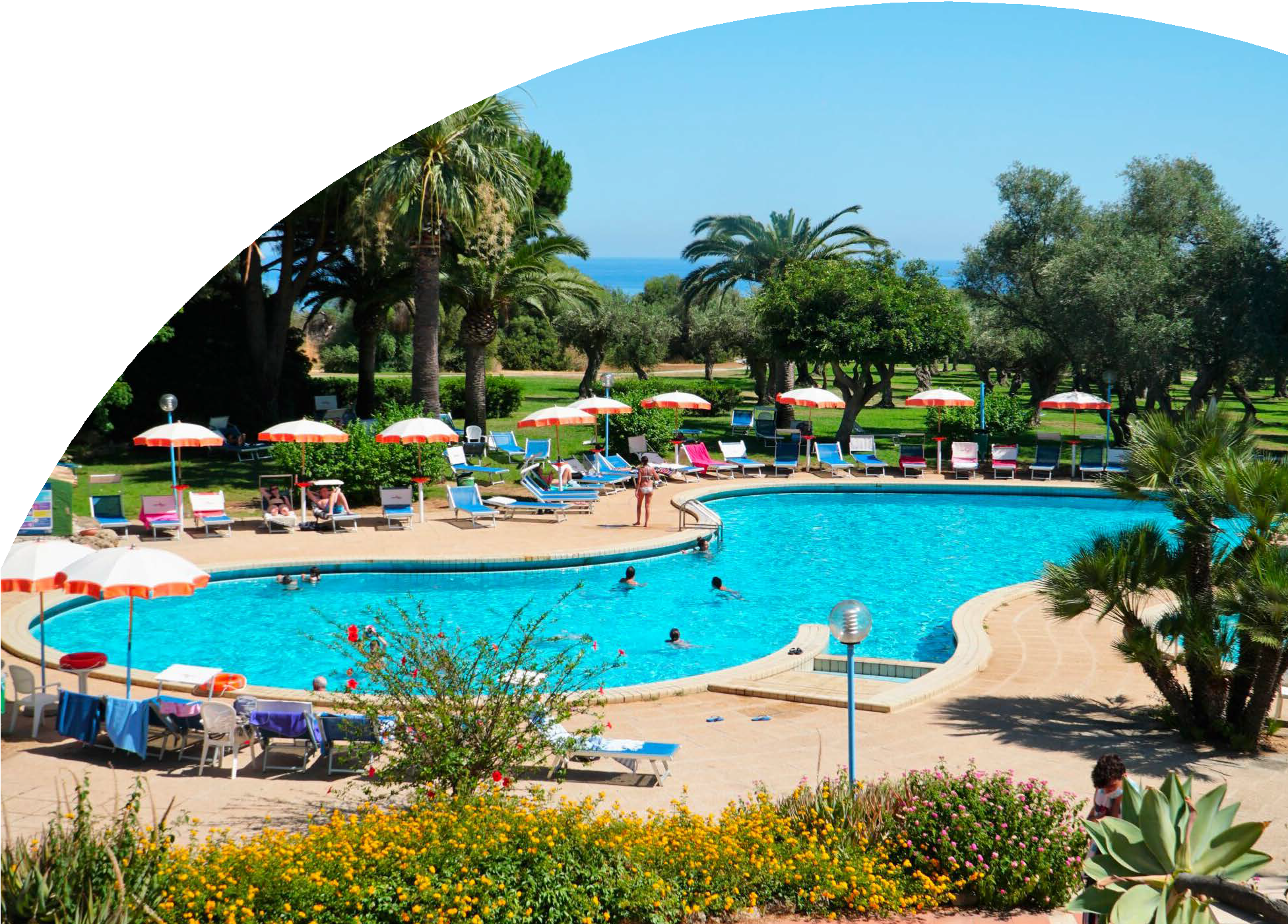 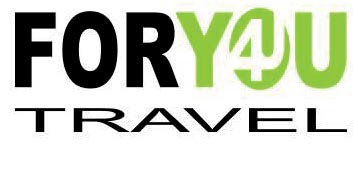 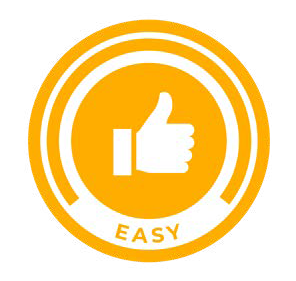 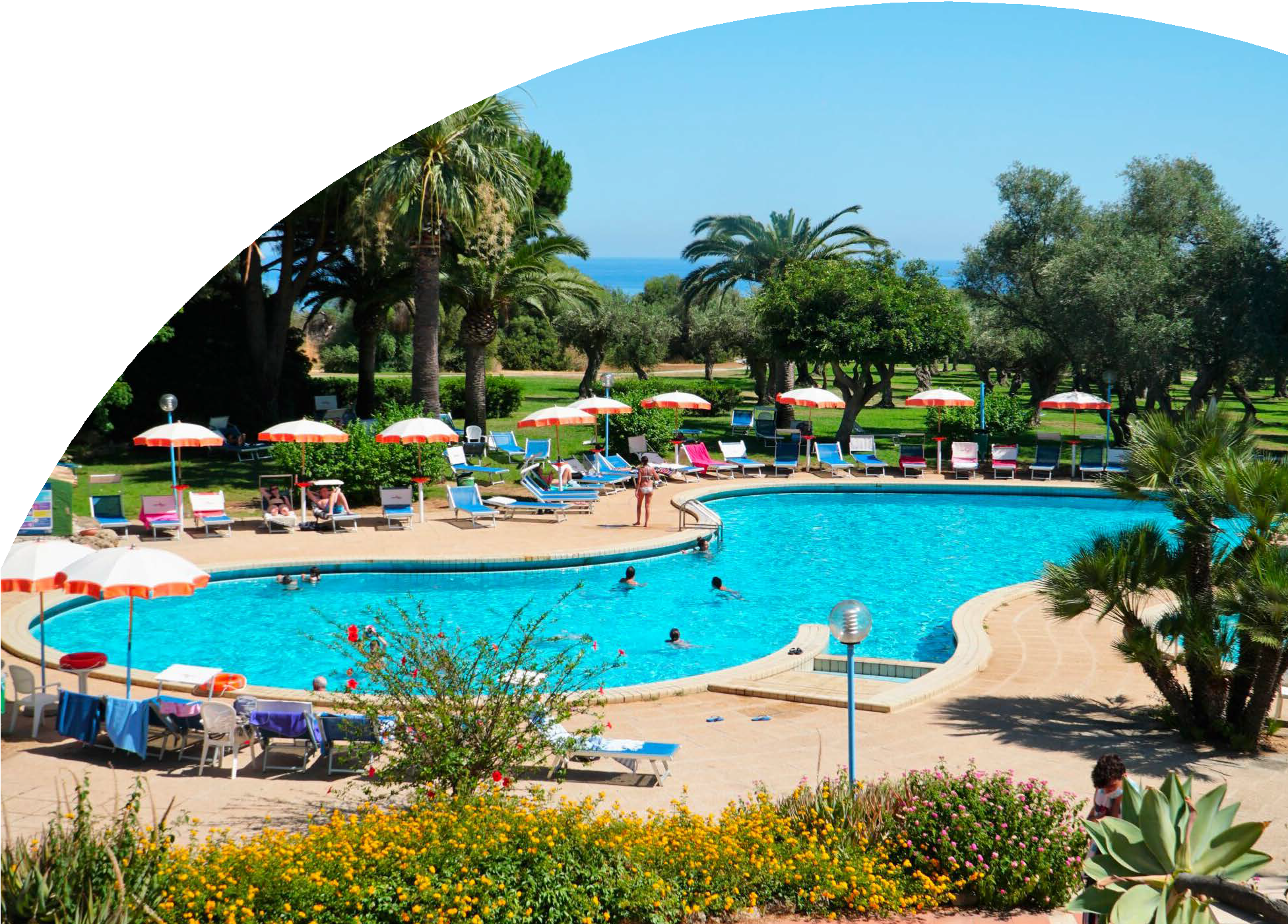 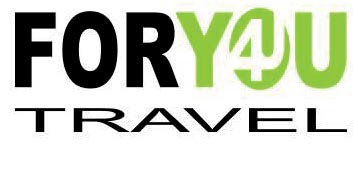 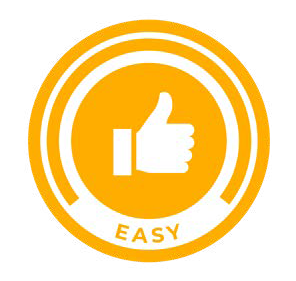 ZETA CLUB ALICUDI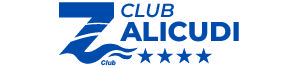 SICILIA - SCIACCA (AG)GIUGNO - SETTEMBRE 2024 DA € 483 p.p.DA 2 A 7 NOTTISOFT ALL INCLUSIVEMare, Sole e divertimento sono gli elementi fondamentali per una vacanza memorabile. Lo Zeta Club Alicudi inoltre gode di una posizione strategica, in quanto si trova a pochi passi da tanti luoghi di inte- resse come La Valle dei Templi, La Scala dei Turchi e lo splendido paesino di Sciacca, un luogo sugge- stivo, carico di arte, cultura e buon cibo.PER INFORMAZIONI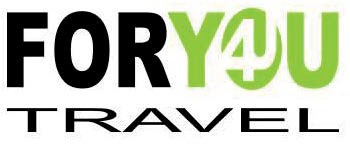 ZETA CLUB ALICUDI SICILIA - SCIACCA (AG)*Inizio/Fine Soggiorno: min. stay come da tabella. Dal 19/04 al 24/05 out All Inclusive Plus prenotabile per soggiorni min. 7 notti: € 115,00 min. 2 notti, dal 24/05 al 31/05 out min. 3, dal 31/05 al 14/07 out ingressi liberi min. 7 notti, dal 14/07 al 20/09 out ingressi settimanali Ven/Ven. Speciale 4 notti ingresso 07/06.Check-in: dalle ore 16:00; Check-out: entro le ore 10:00. Le tariffe sono comprensive di Iva. La Formula Zeta Club include: Soft All Inclusive (per tutti gli occupanti della camera):Prima colazione, pranzo e cena al buffet con bevande ai pasti (acqua e vino in caraffa) con formula Open Bar Light fino alle 24:00, include: bevande calde (caffè, caffè americano, caffè-latte, thè, cappuccino, camomilla, tisane, infusi, latte, caffè decaffeinato, caffè d’orzo, cioccolata calda), bevande (acqua naturale e gassate in bicchiere, Cola alla spina 20cl, gassosa alla spina 20cl, Cola zero, limonata, aranciata), succhi di frutta e sciroppi (succo d’ananas, succo d’arancia, succo di pompelmo, sciroppo d’ananas, succo d’arancia Sanguinella, sciroppo di menta, orzata, sciroppo tropical blue, sciroppo di pesca, sciroppo d’amarena), cocktails (Mangia’s e Florida). Le consumazioni sono per porzione e previste in tutti i bar; Serate a tema durante la settimana; Sorprese di mezzanotte; Merenda alle 17:00 per i bambini fino ai 13 anni n.c.; Intrattenimento diurno e serale con giochi, spettacoli e tornei; Corsi collettivi di vela, wind-surf, tiro con l’arco; Tennis; Uso gratuito dei campi di tennis, bocce, wind-surf, vela, calcetto, mini-golf, tiro con l’arco, canoe, ping- pong, pallacanestro, pallavolo, padel; Zetino Club (4-13 anni n.c.) e Zooom Club (13-17 anni n.c.); Spiaggia attrezzata con sdraio ed ombrelloni da maggio a settembre; Assistenza di Hostess in hotel. Per i più piccoli è incluso lo Zeta Baby (0-3 anni n.c.) con area biberoneria a disposizione dei clienti con forno a microonde, seggioloni, frullatore, possibilità di mettere in frigo della cucina solo cibi/bevande confezioni/sigillati. Prodotti base quali: pastina, brodo vegetale, salsa di pomodoro, passati di verdure, frutta, latte.RIDUZIONI (Solo su quota soggiorno): Infant 0-3 anni n.c.: -100%, culla gratuita da richiedere in fase di prenotazione, pasti da regolare in loco. 3° letto bambino 3-13 anni n.c.: GRATIS fino al 09/08 out e dal 23/08, -50% dal 09/08 al 23/08 out. 4° letto bambino 3-13 anni n.c. -50% 3°/4° letto adulto dai 13 anni -30%SUPPLEMENTI: DUS: +35% in tutti i periodi All Inclusive Plus prenotabile per soggiorni min. 7 notti: € 115,00 p.p.p.settimana, SOLO ADULTI a partire dai 18 anni, oltre a quanto incluso nella Formula Zeta Club, include: bevande (acqua tonica alla spina, birra alla spina,panaché), succhi di frutta e sciroppi (sciroppo granatina, sciroppo kiwi, sciroppo di fragole, latte di mandorla), apertivi nazionali (Aperol, Aperol Soda, Bitter Campari, Sanbitter bianco e rosso, Crodino, Campari Soda, Vermut rosso, Vermut bianco, Martini Dry, Vino “Jerax” (bianco, rosso o rosato), Marsala all’uovo, Marsala alla mandorla, Marsala secco, Ricard, Pastis, Pernod), digestivi nazionali e liquori (Amaro, Crema di menta, Mandarinetto, Sambuca, Limoncello) cocktails (Spritz, Flowers, Free Time, French Connection, Garibaldi, Frozen Daiquiri, Love Story, Manhattan, Parson Special, Puccini); spumante Pinot. Le consumazioni sono per porzione e previste in tutti i bar. Animali: ammessi piccola taglia (max 10Kg) € 20,00 a notte, previa disponibilità, da prenotare e pagare in adv. Tessera Club: inclusa.**TASSE VOLO/NAVE obbligatorie € 55 p.p. dai 2 anni. Infant 0-2 anni n.c. pagano solo tasse. POLIZZA ISOLA SICURA obbligatoria (Gestione Pratica, Medico Bagaglio, Annullamento e Rimborso) € 5,00 a notte a camera.**FORFAIT NAVE: 2 Adt+2 Chd+Poltrona+Auto(L4,89 - H1,99).Tratta Gen-Pal Notturna/Notturna con supplemento € 250 fino al 02/08 e dal 29/09, € 350 dal 01/08 al 30/08Tratta Civ-Pal Notturna/Notturna con supplemento € 130 fino al 26/07 e dal 29/08 in poi , € 200 dal 25/07 al 02/08, € 250 dal 01/08 al 30/08. Tratta Civ-T.Imerese Notturna/Notturna o Diurna/Diurna con supplemento € 130 fino al 26/07 e dal 29/08 in poi , € 200 dal 25/07 al 02/08,€ 250 dal 01/08 al 30/08.Quotazioni ad hoc per adulti extra, cabina, auto secondaria, animali etc.**FORFAIT VOLO: Volo + Trasferimento Collettivo incluso in quota. 1 Bagaglio a mano (40x20x25) + 1 Bagaglio da stiva 20 Kgmax p.p Forfaitvalido su partenza da: MXP/NAP/VRN/BGYQuotazioni ad hoc per bagagli extra, priority o posti a sedere.PER INFORMAZIONI+39 06 98184396 SOGGIORNOSOGGIORNOSOGGIORNOSOGGIORNOSOGGIORNOSOGGIORNOTRASPORTOTRASPORTOPERIODOPERIODOSOGGIORNO MINIMOQUOTA STANDARD IN FBBQUOTA 3ATOURS P.P. SETTIMANA MIN 7 NOTTIQUOTA 3ATOURS P.P. NOTTE SOGGIORNI BREVIFORFAIT NAVE A/R NAPOLI/ PALERMO NOTT/NOTTVOLO A/R + TRANSFER LINATE/ PALERMO19/0431/052/3*933483 €79 €158 €ND31/0507/067980532 €-158 €ND07/0614/064/7*980581 €95 €158 €260 €14/0621/0671260630 €-158 €260 €21/0628/0671260693 €-158 €260 €28/0605/0771260791 €-158 €260 €05/0712/0771260833 €-158 €260 €12/0719/0771260847 €-158 €260 €19/0726/0771447896 €-230 €260 €26/0702/0871447896 €-303 €288 €02/0809/0871447966 €-353 €288 €09/0816/08717731.155 €-403 €366 €16/0823/08717731.155 €-353 €366 €23/0830/0871447945 €-280 €264 €30/0806/0971447840 €-230 €264 €06/0913/0971260742 €-158 €140 €13/0920/097980ND-158 €161 €20/0927/093933546 €86 €158 €161 €27/0906/103933525 €83 €158 €-